Об утверждении муниципальной программы
«Комплексное развитие сельских территорий Няндомского муниципального округа»Руководствуясь статьей 16 Федерального закона от 6 октября 2003 года № 131 - ФЗ «Об общих принципах организации местного самоуправления в Российской Федерации», в соответствии с пунктом 26 Порядка разработки, реализации и оценки эффективности муниципальных программ Няндомского муниципального округа Архангельской области, утвержденного постановлением администрации Няндомского муниципального округа от 
9 января 2023 года № 1-па, пунктом 3.2 статьи 6 Устава Няндомского муниципального округа, администрация Няндомского муниципального округа Архангельской области п о с т а н о в л я е т:1. Утвердить прилагаемую муниципальную программу «Комплексное развитие сельских территорий Няндомского муниципального округа».2. Опубликовать настоящее постановление в периодическом печатном издании «Вестник Няндомского района» и разместить на официальном сайте администрации Няндомского муниципального округа Архангельской области.3. Настоящее постановление вступает в силу со дня его официального опубликования.Муниципальная программа «Комплексное развитие сельских территорий Няндомского муниципального округа»ПАСПОРТмуниципальной программы «Комплексное развитие сельских территорий Няндомского муниципального округа»1.Основные положения2. Целевые показатели муниципальной программыРаздел 1. Приоритеты муниципальной политики в сфере реализации муниципальной программыРазвитие Российской Федерации на современном этапе характеризуется увеличением внимания со стороны государства к развитию сельских территорий, повышению уровня и качества жизни населения. В ходе экономических преобразований в аграрной сфере сформирован и планово наращивается производственный потенциал, дальнейшее эффективное развитие которого во многом зависит от стабильности комплексного развития сельских территорий, активизации человеческого фактора. Вопрос развития сельских территорий особенно актуален для Няндомского муниципального округа в связи с тем, что по состоянию на 01 января 2022 года 22,3 % (5 502 человек) его населения проживает в сельской местности.За период 2020-2022 годов благодаря участию во всероссийском конкурсе по отбору проектов комплексного развития сельских территорий (сельских агломераций) в рамках государственной программы Российской Федерации «Комплексное развитие сельских территорий» были реализованы 2 больших проекта по комплексному развитию Мошинского и Шалакушского сельских поселений (строительство и капитальный ремонт учреждений образования, культуры, спорта). Кроме этого, выполнен значительный объем по капитальному ремонту автомобильных дорог местного значения.Однако остался еще ряд вопросов по повышению уровня комфортности среды проживания в сельской местности, которые относятся к вопросам местного значения и требуют значительного объема финансирования.Одним из механизмов решения  этих вопросов является участие  в  мероприятиях государственной программы Российской Федерации «Комплексное развитие сельских территорий», утвержденной постановлением Правительства Российской Федерации от 
31 мая 2019 года № 696 и государственной программы Архангельской области «Комплексное развитие сельских территорий Архангельской области», утвержденной постановлением Правительства Архангельской области  от 24 сентября 2019 года 
№ 510-пп.Настоящая муниципальная программа разрабатывается для обеспечения управления планированием развития сельских территорий Няндомского муниципального округа и привлечения дополнительных финансовых средств за счет других источников для решения вопросов местного значения.Раздел 2. РЕСУРСНОЕ ОБЕСПЕЧЕНИЕмуниципальной программы «Комплексное развитие сельских территорий Няндомского муниципального округа»Раздел 3. Характеристика подпрограмм муниципальной программы3.1. Подпрограмма 1«Создание условий для обеспечения доступным и комфортным жильем сельского населения» муниципальной программы «Комплексное развитие сельских территорий Няндомского муниципального округа»ПАСПОРТПодпрограммы 1 «Создание условий для обеспечения доступным и комфортным жильем сельского населения» муниципальной программы «Комплексное развитие сельских территорий Няндомского муниципального округа»3.1.1. Характеристика сферы реализации подпрограммы, описание основных проблем и обоснование включения в муниципальную программуНа 1 января 2022 года постоянное население Няндомского муниципального округа составило 24158 человек, т.е. сократилось за год на 416 человек, в том числе в сельской местности – на 215 человек.Низкий уровень комфортности проживания, а также проблемы с трудоустройством в сельской местности влияют на миграционные настроения сельского населения, особенно молодежи. Соответственно сокращается источник расширенного воспроизводства трудоресурсного потенциала территории. Сокращению численности проживающих на селе способствует низкий уровень развития рынка жилья в сельской местности. Материальное положение преобладающей части сельского населения не позволяет использовать систему ипотечного кредитования жилищного строительства.Путем участия в реализации мероприятий государственных  программ по строительству (приобретению) жилья в сельской местности Архангельской области, реализуемых в рамках федеральных целевых программ «Социальное развитие села до 2013 года», утвержденной постановлением Правительства Российской Федерации от 3 декабря 2002 года № 858, «Устойчивое развитие сельских территорий на 2014-2017 годы и на период до 2020 года», утвержденной постановлением Правительства Российской Федерации от 15 июля 2013 года 
№598, «Комплексное развитие сельских территорий», утвержденной постановлением Правительства Российской Федерации от 31 мая 2019 года № 696 за период с 2006 по 2022 годы 143 семьи улучшили жилищные условия.Уровень благоустройства сельского жилищного фонда в разы ниже городского уровня. Этому способствует недостаточное финансирование развития инженерной инфраструктуры. Все это подталкивает к поиску новых подходов по решению жилищного вопроса в сельской местности, к рассмотрению данного вопроса в комплексе с инженерно-инфраструктурным развитием. Так, с 2021 года реализуется проект «Обустройство объектами инженерной инфраструктуры и благоустройство площадок, расположенных на сельских территориях, под компактную жилищную застройку (дер. Бор)». Аналогичные планы есть и по 
дер. Кузьминская.Для решения обозначенных выше проблем необходимо проведение комплекса мероприятий, направленных на удовлетворение потребностей сельского населения в благоустроенном жилье.3.1.2. ПЕРЕЧЕНЬ МЕРОПРИЯТИЙ Подпрограммы 1 «Создание условий для обеспечения доступным и комфортным жильем сельского населения»муниципальной программы «Комплексное развитие сельских территорий Няндомского муниципального округа»3.2. Подпрограмма 2«Создание и развитие инфраструктуры на сельских территориях» муниципальной программы «Комплексное развитие сельских территорий Няндомского муниципального округа»ПАСПОРТПодпрограммы 2«Создание и развитие инфраструктуры на сельских территориях» муниципальной программы «Комплексное развитие сельских территорий Няндомского муниципального округа»3.2.1. Характеристика сферы реализации подпрограммы, описание основных проблем и обоснование включения в муниципальную программуОсновными причинами сложившейся неблагоприятной ситуации в комплексном развитии села являются недостаточное финансирование развития социальной и инженерной инфраструктуры в сельской местности, высокий уровень затратности комплексного развития сельских территорий в связи с низкой плотностью проживания сельского населения (2,9 человека на 1 квадратный километр). На сегодняшний день обеспеченность сельского населения услугами, оказываемыми образовательными организациями, медицинскими организациями, учреждениями культуры, низкая, недостаточно развиты транспортная сеть, торговое и бытовое обслуживание. Материально-техническая база и состояние зданий образовательных организаций и учреждений культуры, расположенных в центральных сельских населенных пунктах территориальных отделов Няндомского муниципального округа, были улучшены за счет участия в реализации ряда мероприятий национальных проектов «Образование», «Культура», государственной программы РФ «Комплексное развитие сельских территорий» и государственных программ Архангельской области. Это позволило повысить доступность и качество предоставляемых этими учреждениями услуг.Однако, есть еще учреждения социальной сферы, здания которых имеют большой процент износа, проводимый из года в год текущий ремонт не дает результата и крайне необходим капитальный ремонт. Одной из проблем Няндомского муниципального округа является высокий износ объектов электрообеспечения и отсутствие уличного освещения в некоторых сельских населенных пунктах территории. В силу низкодисперсного характера сельского расселения актуальным остается вопрос транспортной доступности сельских населенных пунктов. Автомобильное сообщение представлено, в основном, автомобильными дорогами с грунтовым покрытием, срок эксплуатации и состояние которых в течение года сильно зависит от погодных условий. То же относится и к дорогам самих сельских населенных пунктов. Параметры таких автомобильных дорог изначально не отвечают нормативным требованиям, а приведение их в нормативное состояние возможно только в рамках строительства или реконструкции.Постановлением Правительства Архангельской области  от 8 декабря 2020 года  № 822-пп в Перечень сельских агломераций Архангельской области, на территории которых реализуются мероприятия государственной программы Российской Федерации «Комплексное развитие сельских территорий» была включена сельская агломерация «Город Няндома», что позволило расширить  количество населенных пунктов Няндомского муниципального округа, которые могут принимать участие  в мероприятиях государственной программы Российской Федерации «Комплексное развитие сельских территорий».Решение всех вышеперечисленных проблем требует комплексного подхода и значительных капитальных вложений, поэтому наряду с затратами бюджета Няндомского муниципального округа необходимо привлечение средств из других источников.3.2.2. ПЕРЕЧЕНЬ МЕРОПРИЯТИЙ Подпрограммы 2 «Создание и развитие инфраструктуры на сельских территориях»муниципальной программы «Комплексное развитие сельских территорий Няндомского муниципального округа»Сведенияо методике расчета целевых показателей и источниках информациио значениях целевых показателей муниципальной программы«Комплексное развитие сельских территорий Няндомского муниципального округа»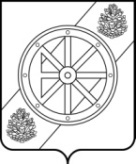 АДМИНИСТРАЦИЯНЯНДОМСКОГО МУНИЦИПАЛЬНОГО ОКРУГААРХАНГЕЛЬСКОЙ ОБЛАСТИП О С Т А Н О В Л Е Н И Еот «19» января 2023 г. № 32-паг. НяндомаГлава Няндомского муниципального округа	А.В. КононовУТВЕРЖДЕНАпостановлением администрацииНяндомского муниципального округаАрхангельской областиот «19» января 2023 г. № 32-паОтветственный исполнитель программы               Отдел экономики администрации Няндомского муниципального округа Архангельской области Соисполнители программы-Управление строительства, архитектуры и жилищно-коммунального хозяйства администрации Няндомского муниципального округа Архангельской области;-Управление социальной политики администрации Няндомского муниципального округа Архангельской области;-Управление образования администрации Няндомского муниципального округа Архангельской области;-отдел по вопросам местного самоуправления Правового управления администрации Няндомского муниципального округа Архангельской областиУчастники программы-отдел бухгалтерского учета и отчетности администрации Няндомского муниципального округа Архангельской области;-предприятия, осуществляющие свою деятельность на сельских территориях Няндомского муниципального округа; -граждане, проживающие на сельских территориях Няндомского муниципального округа Цель и задачи программы           Цель: Обеспечение социально-экономического развития сельских территорий Няндомского муниципального округа.Задачи: -удовлетворение потребностей сельского населения в доступном и комфортном жилье, отвечающим современным требованиям;- повышение качества и комфорта сельской среды Няндомского муниципального округа и создание условий для ее дальнейшего развитияПериод реализации программыС 01.01.2023года по 31.12.2028 годаОбъемы и источники финансирования 
программы                         Общий объем средств, предусмотренных на
реализацию муниципальной программы - 
314349,92тыс. рублей, в том числе:
средства федерального бюджета- 298363,7 тыс. рублей;
средства областного бюджета – 12202,22 тыс. рублей;средства бюджета округа-1511,0 тыс. рублей;средства внебюджетных источников – 1511,0 тыс. рублейПодпрограммы программыПодпрограмма 1 «Создание условий для обеспечения доступным и комфортным жильем сельского населения»;подпрограмма 2 «Создание и развитие инфраструктуры на сельских территориях»Ожидаемые результаты реализации   
программы  повышен уровень комфортности среды проживания на территории сельской агломерации «Город Няндома» и территориальных отделов Няндомского муниципального округа;повышена гражданская активность жителей по вопросам благоустройства сельских территорий№п/пНаименованиепоказателяЕдиница 
измеренияЗначения целевых показателейЗначения целевых показателейЗначения целевых показателейЗначения целевых показателейЗначения целевых показателейЗначения целевых показателейЗначения целевых показателейЗначения целевых показателейЗначения целевых показателей№п/пНаименованиепоказателяЕдиница 
измеренияБазовый2022 год2023 год2024 год2025 год2025 год2026 год2026 годЗавершающий год 2027 Завершающий год 2027 123456778899Муниципальная программа «Комплексное развитие сельских территорий Няндомского муниципального округа»Муниципальная программа «Комплексное развитие сельских территорий Няндомского муниципального округа»Муниципальная программа «Комплексное развитие сельских территорий Няндомского муниципального округа»Муниципальная программа «Комплексное развитие сельских территорий Няндомского муниципального округа»Муниципальная программа «Комплексное развитие сельских территорий Няндомского муниципального округа»Муниципальная программа «Комплексное развитие сельских территорий Няндомского муниципального округа»Муниципальная программа «Комплексное развитие сельских территорий Няндомского муниципального округа»Муниципальная программа «Комплексное развитие сельских территорий Няндомского муниципального округа»Муниципальная программа «Комплексное развитие сельских территорий Няндомского муниципального округа»Муниципальная программа «Комплексное развитие сельских территорий Няндомского муниципального округа»Муниципальная программа «Комплексное развитие сельских территорий Няндомского муниципального округа»1.Количество семей, проживающих на сельских территориях, улучшивших жилищные условияединиц1111111112.Количество реализованных проектов комплексного развития сельских территорий (сельских агломераций)единиц101000000Подпрограмма 1 «Создание условий для обеспечения доступным и комфортным жильем сельского населения»Подпрограмма 1 «Создание условий для обеспечения доступным и комфортным жильем сельского населения»Подпрограмма 1 «Создание условий для обеспечения доступным и комфортным жильем сельского населения»Подпрограмма 1 «Создание условий для обеспечения доступным и комфортным жильем сельского населения»Подпрограмма 1 «Создание условий для обеспечения доступным и комфортным жильем сельского населения»Подпрограмма 1 «Создание условий для обеспечения доступным и комфортным жильем сельского населения»Подпрограмма 1 «Создание условий для обеспечения доступным и комфортным жильем сельского населения»Подпрограмма 1 «Создание условий для обеспечения доступным и комфортным жильем сельского населения»Подпрограмма 1 «Создание условий для обеспечения доступным и комфортным жильем сельского населения»Подпрограмма 1 «Создание условий для обеспечения доступным и комфортным жильем сельского населения»Подпрограмма 1 «Создание условий для обеспечения доступным и комфортным жильем сельского населения»Подпрограмма 1 «Создание условий для обеспечения доступным и комфортным жильем сельского населения»1.Ввод (приобретение) жилья для семей, проживающих на сельских территорияхкв.м7272727272727272722.Количество реализованных проектов комплексного обустройства площадок под компактную жилищную застройкуединиц101000000Подпрограмма 2 «Создание и развитие инфраструктуры на сельских территориях»Подпрограмма 2 «Создание и развитие инфраструктуры на сельских территориях»Подпрограмма 2 «Создание и развитие инфраструктуры на сельских территориях»Подпрограмма 2 «Создание и развитие инфраструктуры на сельских территориях»Подпрограмма 2 «Создание и развитие инфраструктуры на сельских территориях»Подпрограмма 2 «Создание и развитие инфраструктуры на сельских территориях»Подпрограмма 2 «Создание и развитие инфраструктуры на сельских территориях»Подпрограмма 2 «Создание и развитие инфраструктуры на сельских территориях»Подпрограмма 2 «Создание и развитие инфраструктуры на сельских территориях»Подпрограмма 2 «Создание и развитие инфраструктуры на сельских территориях»Подпрограмма 2 «Создание и развитие инфраструктуры на сельских территориях»Подпрограмма 2 «Создание и развитие инфраструктуры на сельских территориях»1.Количество объектов (построенных и капитально отремонтированных в рамках проектов комплексного развития сельских территорий (сельских агломераций)единиц11011000002.Количество реализованных проектов по благоустройству сельских территорий с участием жителей сельских территорийединиц101111111СтатусНаименование муниципальной программы (подпрограммы)Источник финансового обеспеченияОбъем финансового обеспечения по годам реализации, тыс. рублейОбъем финансового обеспечения по годам реализации, тыс. рублейОбъем финансового обеспечения по годам реализации, тыс. рублейОбъем финансового обеспечения по годам реализации, тыс. рублейОбъем финансового обеспечения по годам реализации, тыс. рублейОбъем финансового обеспечения по годам реализации, тыс. рублейОбъем финансового обеспечения по годам реализации, тыс. рублейСтатусНаименование муниципальной программы (подпрограммы)Источник финансового обеспечениявсего2023год2024 год2025 год2026 год2027 год2028 год12345678910Муниципальная
программаКомплексное развитие сельских территорий Няндомского муниципального округа Всего, в т.ч.:314349,9201367,9112762,0220,00,00,00,0Муниципальная
программаКомплексное развитие сельских территорий Няндомского муниципального округа федеральный бюджет298363,7188072,5110291,20,00,00,00,0Муниципальная
программаКомплексное развитие сельских территорий Няндомского муниципального округа областной бюджет12202,229951,422250,80,00,00,00,0Муниципальная
программаКомплексное развитие сельских территорий Няндомского муниципального округа бюджет округа2273,01833,0220,0220,00,00,00,0Муниципальная
программаКомплексное развитие сельских территорий Няндомского муниципального округа внебюджетные средства1511,01511,00,00,00,00,00,0Подпрограмма 1Создание условий для обеспечения доступным и комфортным жильем сельского населенияВсего, в т.ч.:8524,6220,08084,6220,00,00,00,0Подпрограмма 1Создание условий для обеспечения доступным и комфортным жильем сельского населенияфедеральный бюджет7707,30,07707,30,00,00,00,0Подпрограмма 1Создание условий для обеспечения доступным и комфортным жильем сельского населенияобластной бюджет157,30,0157,30,00,00,00,0Подпрограмма 1Создание условий для обеспечения доступным и комфортным жильем сельского населениябюджет округа660,0220,0220,0220,00,00,00,0Подпрограмма 1Создание условий для обеспечения доступным и комфортным жильем сельского населениявнебюджетные средства00,00,00,00,00,00,0Подпрограмма 2Создание и развитие инфраструктуры на сельских территорияхВсего, в т.ч.:305 825,3201147,9104677,40,00,00,00,0Подпрограмма 2Создание и развитие инфраструктуры на сельских территорияхфедеральный бюджет290 656,4188072,50102583,90,00,00,00,0Подпрограмма 2Создание и развитие инфраструктуры на сельских территорияхобластной бюджет12 044,929 951,422093,50,00,00,00,0Подпрограмма 2Создание и развитие инфраструктуры на сельских территорияхбюджет округа1613,01613,00,00,00,00,00,0Подпрограмма 2Создание и развитие инфраструктуры на сельских территорияхвнебюджетные средства1 511,01 511,00,00,00,00,00,0Ответственный исполнитель подпрограммы               Отдел экономики администрации Няндомского муниципального округа Архангельской области (далее-отдел экономики)Соисполнители подпрограммыУправление строительства, архитектуры и жилищно-коммунального хозяйства администрации Няндомского муниципального округа Архангельской области (далее- Управление строительства, архитектуры и ЖКХ)Участники подпрограммы-отдел бухгалтерского учета и отчетности администрации Няндомского муниципального округа Архангельской области;-сельскохозяйственные предприятия;-граждане, проживающие на сельских территориях Няндомского муниципального округа Цели и задачи подпрограммы           Цель: удовлетворение потребностей сельского населения в доступном и комфортном жилье, отвечающим современным требованиям.Задачи:- стимулирование строительства (приобретения) жилья для сельского населения;-обустройство объектами инженерной инфраструктуры и благоустройство площадок, расположенных на сельских территориях, под компактную жилищную застройкуПериод реализации подпрограммыС 01.01.2023 года по 31.12.2028 годаОбъемы и источники финансирования 
подпрограммы                         Общий объем средств, предусмотренных на
реализацию подпрограммы, - 8524,6 тыс. рублей, в том числе:
средства федерального бюджета- 7707,3 тыс. рублей;
средства областного бюджета – 157,3 тыс. рублей;средства бюджета округа – 660,0 тыс. рублей;средства внебюджетных источников -0,0 тыс. рублей№ п/пНаименование   
мероприятияответственный исполнитель, соисполнительИсточники
финансированияоценка расходов, тыс. руб.оценка расходов, тыс. руб.оценка расходов, тыс. руб.оценка расходов, тыс. руб.оценка расходов, тыс. руб.оценка расходов, тыс. руб.оценка расходов, тыс. руб.оценка расходов, тыс. руб.оценка расходов, тыс. руб.оценка расходов, тыс. руб.№ п/пНаименование   
мероприятияответственный исполнитель, соисполнительИсточники
финансированияВсего2023 год2024 год2025 год2026 год2026 год2027год2027год2028год2028год123456789910101111Цель подпрограммы 1: удовлетворение потребностей сельского населения в доступном и комфортном жилье, отвечающим современным требованиямЦель подпрограммы 1: удовлетворение потребностей сельского населения в доступном и комфортном жилье, отвечающим современным требованиямЦель подпрограммы 1: удовлетворение потребностей сельского населения в доступном и комфортном жилье, отвечающим современным требованиямЦель подпрограммы 1: удовлетворение потребностей сельского населения в доступном и комфортном жилье, отвечающим современным требованиямЦель подпрограммы 1: удовлетворение потребностей сельского населения в доступном и комфортном жилье, отвечающим современным требованиямЦель подпрограммы 1: удовлетворение потребностей сельского населения в доступном и комфортном жилье, отвечающим современным требованиямЦель подпрограммы 1: удовлетворение потребностей сельского населения в доступном и комфортном жилье, отвечающим современным требованиямЦель подпрограммы 1: удовлетворение потребностей сельского населения в доступном и комфортном жилье, отвечающим современным требованиямЦель подпрограммы 1: удовлетворение потребностей сельского населения в доступном и комфортном жилье, отвечающим современным требованиямЦель подпрограммы 1: удовлетворение потребностей сельского населения в доступном и комфортном жилье, отвечающим современным требованиямЦель подпрограммы 1: удовлетворение потребностей сельского населения в доступном и комфортном жилье, отвечающим современным требованиямЦель подпрограммы 1: удовлетворение потребностей сельского населения в доступном и комфортном жилье, отвечающим современным требованиямЦель подпрограммы 1: удовлетворение потребностей сельского населения в доступном и комфортном жилье, отвечающим современным требованиямЗадача   1 подпрограммы: стимулирование строительства (приобретения) жилья для сельского населенияЗадача   1 подпрограммы: стимулирование строительства (приобретения) жилья для сельского населенияЗадача   1 подпрограммы: стимулирование строительства (приобретения) жилья для сельского населенияЗадача   1 подпрограммы: стимулирование строительства (приобретения) жилья для сельского населенияЗадача   1 подпрограммы: стимулирование строительства (приобретения) жилья для сельского населенияЗадача   1 подпрограммы: стимулирование строительства (приобретения) жилья для сельского населенияЗадача   1 подпрограммы: стимулирование строительства (приобретения) жилья для сельского населенияЗадача   1 подпрограммы: стимулирование строительства (приобретения) жилья для сельского населенияЗадача   1 подпрограммы: стимулирование строительства (приобретения) жилья для сельского населенияЗадача   1 подпрограммы: стимулирование строительства (приобретения) жилья для сельского населенияЗадача   1 подпрограммы: стимулирование строительства (приобретения) жилья для сельского населенияЗадача   1 подпрограммы: стимулирование строительства (приобретения) жилья для сельского населенияЗадача   1 подпрограммы: стимулирование строительства (приобретения) жилья для сельского населения1.1.Улучшение жилищных условий сельских граждан, проживающих на сельских территорияхотдел экономикиИтого, в т.ч.:660,0220,0220,0220,0220,00,00,00,00,00,00,01.1.Улучшение жилищных условий сельских граждан, проживающих на сельских территорияхотдел экономикифедеральный бюджет0,00,00,00,00,00,00,00,00,00,00,01.1.Улучшение жилищных условий сельских граждан, проживающих на сельских территорияхотдел экономикиобластной бюджет0,00,00,00,00,00,00,00,00,00,00,01.1.Улучшение жилищных условий сельских граждан, проживающих на сельских территорияхотдел экономикиБюджетокруга660,0220,0220,0220,0220,00,00,00,00,00,00,01.1.Улучшение жилищных условий сельских граждан, проживающих на сельских территорияхотдел экономикивнебюджетные средства0,00,00,00,00,00,00,00,00,00,00,0задача 2 подпрограммы: обустройство объектами инженерной инфраструктуры и благоустройство площадок, расположенных на сельских территориях, под компактную жилищную застройкузадача 2 подпрограммы: обустройство объектами инженерной инфраструктуры и благоустройство площадок, расположенных на сельских территориях, под компактную жилищную застройкузадача 2 подпрограммы: обустройство объектами инженерной инфраструктуры и благоустройство площадок, расположенных на сельских территориях, под компактную жилищную застройкузадача 2 подпрограммы: обустройство объектами инженерной инфраструктуры и благоустройство площадок, расположенных на сельских территориях, под компактную жилищную застройкузадача 2 подпрограммы: обустройство объектами инженерной инфраструктуры и благоустройство площадок, расположенных на сельских территориях, под компактную жилищную застройкузадача 2 подпрограммы: обустройство объектами инженерной инфраструктуры и благоустройство площадок, расположенных на сельских территориях, под компактную жилищную застройкузадача 2 подпрограммы: обустройство объектами инженерной инфраструктуры и благоустройство площадок, расположенных на сельских территориях, под компактную жилищную застройкузадача 2 подпрограммы: обустройство объектами инженерной инфраструктуры и благоустройство площадок, расположенных на сельских территориях, под компактную жилищную застройкузадача 2 подпрограммы: обустройство объектами инженерной инфраструктуры и благоустройство площадок, расположенных на сельских территориях, под компактную жилищную застройкузадача 2 подпрограммы: обустройство объектами инженерной инфраструктуры и благоустройство площадок, расположенных на сельских территориях, под компактную жилищную застройкузадача 2 подпрограммы: обустройство объектами инженерной инфраструктуры и благоустройство площадок, расположенных на сельских территориях, под компактную жилищную застройкузадача 2 подпрограммы: обустройство объектами инженерной инфраструктуры и благоустройство площадок, расположенных на сельских территориях, под компактную жилищную застройкузадача 2 подпрограммы: обустройство объектами инженерной инфраструктуры и благоустройство площадок, расположенных на сельских территориях, под компактную жилищную застройку1.2.Обустройство объектами инженерной инфраструктуры и благоустройство площадок,расположенных на сельских территориях, под компактную жилищную застройку (дер.Кузьминская)отдел экономики,Управление строительства, архитектуры и ЖКХИтого, в т.ч.:7864,60,07864,60,00,00,00,00,00,00,01.2.Обустройство объектами инженерной инфраструктуры и благоустройство площадок,расположенных на сельских территориях, под компактную жилищную застройку (дер.Кузьминская)отдел экономики,Управление строительства, архитектуры и ЖКХфедеральный бюджет7707,30,07707,30,00,00,00,00,00,00,01.2.Обустройство объектами инженерной инфраструктуры и благоустройство площадок,расположенных на сельских территориях, под компактную жилищную застройку (дер.Кузьминская)отдел экономики,Управление строительства, архитектуры и ЖКХобластной бюджет157,30,0157,30,00,00,00,00,00,00,01.2.Обустройство объектами инженерной инфраструктуры и благоустройство площадок,расположенных на сельских территориях, под компактную жилищную застройку (дер.Кузьминская)отдел экономики,Управление строительства, архитектуры и ЖКХБюджетокруга0,00,00,00,00,00,00,00,00,00,01.2.Обустройство объектами инженерной инфраструктуры и благоустройство площадок,расположенных на сельских территориях, под компактную жилищную застройку (дер.Кузьминская)отдел экономики,Управление строительства, архитектуры и ЖКХвнебюджетные средства0,00,00,00,00,00,00,00,00,00,0Всего по подпрограмме 1:Всего по подпрограмме 1:Итого, в т.ч.:8524,6220,08084,6220,00,00,00,00,00,00,0Всего по подпрограмме 1:Всего по подпрограмме 1:федеральный бюджет7707,30,07707,30,00,00,00,00,00,00,0Всего по подпрограмме 1:Всего по подпрограмме 1:областной бюджет157,30,0157,30,00,00,00,00,00,00,0Всего по подпрограмме 1:Всего по подпрограмме 1:бюджет округа660,0220,0220,0220,00,00,00,00,00,00,0Всего по подпрограмме 1:Всего по подпрограмме 1:внебюджетные средства00,00,00,00,00,00,00,00,00,0Ответственный исполнитель подпрограммы               Отдел экономики Соисполнители подпрограммы-Управление строительства, архитектуры и ЖКХ;отдел социальной политики администрации Няндомского муниципального округа Архангельской области (далее - управление социальной политики);-управление образования администрации Няндомского муниципального округа Архангельской области (далее – Управление образования);отдел по вопросам местного самоуправления Правового управления администрации Няндомского муниципального округа Архангельской области (далее – отдел по вопросам МСУ)Участники подпрограммы-отдел бухгалтерского учета и отчетности администрации Няндомского муниципального округа Архангельской области;-предприятия Няндомского муниципального округа;-граждане, проживающие на сельских территориях Няндомского муниципального округа Цели и задачи подпрограммы           Цель: повышение качества и комфорта сельской среды Няндомского муниципального округа и создание условий для ее дальнейшего развития Задачи: -повышение уровня комплексного обустройства населенных пунктов, расположенных на сельских территориях, объектами социальной и инженерной инфраструктуры;- благоустройство сельских территорийПериод реализации подпрограммыС 01.01.2023 года по 31.12.2028 годаОбъемы и источники финансирования 
подпрограммы                         Общий объем средств, предусмотренных на
реализацию подпрограммы 305 825,3 тыс. рублей, в том числе:
средства федерального бюджета- 290 656,4 тыс. рублей;
средства областного бюджета – 12 044,9 тыс. рублей;средства бюджета округа –1613,0тыс. рублей;средства внебюджетных источников – 1 511,0 тыс. рублей№ п/пНаименование   
мероприятияответственный исполнитель, соисполнительИсточники
финансированияОценка расходов, тыс. руб.Оценка расходов, тыс. руб.Оценка расходов, тыс. руб.Оценка расходов, тыс. руб.Оценка расходов, тыс. руб.Оценка расходов, тыс. руб.Оценка расходов, тыс. руб.Оценка расходов, тыс. руб.Оценка расходов, тыс. руб.Оценка расходов, тыс. руб.№ п/пНаименование   
мероприятияответственный исполнитель, соисполнительИсточники
финансированияВсего2023год2024 год2025 год2025 год2026 год2026 год2027 год2027 год2028 год12345678899101011Цель подпрограммы 2: повышение качества и комфорта сельской среды Няндомского муниципального округа  и создание условий для ее дальнейшего развитияЦель подпрограммы 2: повышение качества и комфорта сельской среды Няндомского муниципального округа  и создание условий для ее дальнейшего развитияЦель подпрограммы 2: повышение качества и комфорта сельской среды Няндомского муниципального округа  и создание условий для ее дальнейшего развитияЦель подпрограммы 2: повышение качества и комфорта сельской среды Няндомского муниципального округа  и создание условий для ее дальнейшего развитияЦель подпрограммы 2: повышение качества и комфорта сельской среды Няндомского муниципального округа  и создание условий для ее дальнейшего развитияЦель подпрограммы 2: повышение качества и комфорта сельской среды Няндомского муниципального округа  и создание условий для ее дальнейшего развитияЦель подпрограммы 2: повышение качества и комфорта сельской среды Няндомского муниципального округа  и создание условий для ее дальнейшего развитияЦель подпрограммы 2: повышение качества и комфорта сельской среды Няндомского муниципального округа  и создание условий для ее дальнейшего развитияЦель подпрограммы 2: повышение качества и комфорта сельской среды Няндомского муниципального округа  и создание условий для ее дальнейшего развитияЦель подпрограммы 2: повышение качества и комфорта сельской среды Няндомского муниципального округа  и создание условий для ее дальнейшего развитияЦель подпрограммы 2: повышение качества и комфорта сельской среды Няндомского муниципального округа  и создание условий для ее дальнейшего развитияЦель подпрограммы 2: повышение качества и комфорта сельской среды Няндомского муниципального округа  и создание условий для ее дальнейшего развитияЦель подпрограммы 2: повышение качества и комфорта сельской среды Няндомского муниципального округа  и создание условий для ее дальнейшего развитияЗадача 1: повышение уровня комплексного обустройства населенных пунктов, расположенных на сельских территориях, объектами социальной и инженерной инфраструктурыЗадача 1: повышение уровня комплексного обустройства населенных пунктов, расположенных на сельских территориях, объектами социальной и инженерной инфраструктурыЗадача 1: повышение уровня комплексного обустройства населенных пунктов, расположенных на сельских территориях, объектами социальной и инженерной инфраструктурыЗадача 1: повышение уровня комплексного обустройства населенных пунктов, расположенных на сельских территориях, объектами социальной и инженерной инфраструктурыЗадача 1: повышение уровня комплексного обустройства населенных пунктов, расположенных на сельских территориях, объектами социальной и инженерной инфраструктурыЗадача 1: повышение уровня комплексного обустройства населенных пунктов, расположенных на сельских территориях, объектами социальной и инженерной инфраструктурыЗадача 1: повышение уровня комплексного обустройства населенных пунктов, расположенных на сельских территориях, объектами социальной и инженерной инфраструктурыЗадача 1: повышение уровня комплексного обустройства населенных пунктов, расположенных на сельских территориях, объектами социальной и инженерной инфраструктурыЗадача 1: повышение уровня комплексного обустройства населенных пунктов, расположенных на сельских территориях, объектами социальной и инженерной инфраструктурыЗадача 1: повышение уровня комплексного обустройства населенных пунктов, расположенных на сельских территориях, объектами социальной и инженерной инфраструктурыЗадача 1: повышение уровня комплексного обустройства населенных пунктов, расположенных на сельских территориях, объектами социальной и инженерной инфраструктурыЗадача 1: повышение уровня комплексного обустройства населенных пунктов, расположенных на сельских территориях, объектами социальной и инженерной инфраструктурыЗадача 1: повышение уровня комплексного обустройства населенных пунктов, расположенных на сельских территориях, объектами социальной и инженерной инфраструктуры1.1Капитальный ремонт центрального здания МБУК "НРЦКС"Управление социальной политикиИтого, в т.ч.:82146,082146,00,00,00,00,00,00,00,00,01.1Капитальный ремонт центрального здания МБУК "НРЦКС"Управление социальной политикифедеральный бюджет79487,879487,80,00,00,00,00,00,00,00,01.1Капитальный ремонт центрального здания МБУК "НРЦКС"Управление социальной политикиобластной бюджет1622,21622,20,00,00,00,00,00,00,00,01.1Капитальный ремонт центрального здания МБУК "НРЦКС"Управление социальной политикибюджет округа413,0413,00,00,00,00,00,00,00,00,01.1Капитальный ремонт центрального здания МБУК "НРЦКС"Управление социальной политикивнебюджетные средства623,0623,00,00,00,00,00,00,00,00,01.2Капитальный ремонт здания дома культуры "Заря" (кинотеатр) МБУК "НРЦКС"Управление социальной политикиИтого, в т.ч.:23425,723425,70,00,00,00,00,00,00,00,01.2Капитальный ремонт здания дома культуры "Заря" (кинотеатр) МБУК "НРЦКС"Управление социальной политикифедеральный бюджет22669,022669,00,00,00,00,00,00,00,00,01.2Капитальный ремонт здания дома культуры "Заря" (кинотеатр) МБУК "НРЦКС"Управление социальной политикиобластной бюджет462,7462,70,00,00,00,00,00,00,00,01.2Капитальный ремонт здания дома культуры "Заря" (кинотеатр) МБУК "НРЦКС"Управление социальной политикибюджет округа117,0117,00,00,00,00,00,00,00,00,01.2Капитальный ремонт здания дома культуры "Заря" (кинотеатр) МБУК "НРЦКС"Управление социальной политикивнебюджетные средства177,0177,00,00,00,00,00,00,00,00,01.3Капитальный ремонт здания Краеведческого центра "Дом Няна", структурного подразделения МБУК "НРЦКС"Управление социальной политикиИтого, в т.ч.:22298,822298,80,00,00,00,00,00,00,00,01.3Капитальный ремонт здания Краеведческого центра "Дом Няна", структурного подразделения МБУК "НРЦКС"Управление социальной политикифедеральный бюджет28310,928310,90,00,00,00,00,00,00,00,01.3Капитальный ремонт здания Краеведческого центра "Дом Няна", структурного подразделения МБУК "НРЦКС"Управление социальной политикиобластной бюджет577,9577,90,00,00,00,00,00,00,00,01.3Капитальный ремонт здания Краеведческого центра "Дом Няна", структурного подразделения МБУК "НРЦКС"Управление социальной политикибюджет округа150,0150,00,00,00,00,00,00,00,00,01.3Капитальный ремонт здания Краеведческого центра "Дом Няна", структурного подразделения МБУК "НРЦКС"Управление социальной политикивнебюджетные средства260,0260,00,00,00,00,00,00,00,00,01.4Капитальный ремонт центрального здания МБУК "НЦРБ"Управление социальной политикиИтого, в т.ч.:25012,925012,90,00,00,00,00,00,00,00,01.4Капитальный ремонт центрального здания МБУК "НЦРБ"Управление социальной политикифедеральный бюджет24204,824204,80,00,00,00,00,00,00,00,01.4Капитальный ремонт центрального здания МБУК "НЦРБ"Управление социальной политикиобластной бюджет494,1494,10,00,00,00,00,00,00,00,01.4Капитальный ремонт центрального здания МБУК "НЦРБ"Управление социальной политикибюджет округа125,0125,00,00,00,00,00,00,00,00,01.4Капитальный ремонт центрального здания МБУК "НЦРБ"Управление социальной политикивнебюджетные средства189,0189,00,00,00,00,00,00,00,00,01.5Капитальный ремонт фойе с лестницами, крыльца главного входа и кровли здания РЦДОУправление образования Итого, в т.ч.:29197,729197,70,00,00,00,00,00,00,00,01.5Капитальный ремонт фойе с лестницами, крыльца главного входа и кровли здания РЦДОУправление образования федеральный бюджет22305,822305,80,00,00,00,00,00,00,00,01.5Капитальный ремонт фойе с лестницами, крыльца главного входа и кровли здания РЦДОУправление образования областной бюджет6567,96567,90,00,00,00,00,00,00,00,01.5Капитальный ремонт фойе с лестницами, крыльца главного входа и кровли здания РЦДОУправление образования бюджет округа150,0150,00,00,00,00,00,00,00,00,01.5Капитальный ремонт фойе с лестницами, крыльца главного входа и кровли здания РЦДОУправление образования внебюджетные средства174,0174,00,00,00,00,00,00,00,00,01.6Строительство спортивного комплекса с универсальным игровым залом в городском парке города Няндома Управление строительства, архитектуры и ЖКХ Итого, в т.ч.:0,00,00,00,00,00,00,00,00,00,01.6Строительство спортивного комплекса с универсальным игровым залом в городском парке города Няндома Управление строительства, архитектуры и ЖКХ федеральный бюджет0,00,00,00,00,00,00,00,00,00,01.6Строительство спортивного комплекса с универсальным игровым залом в городском парке города Няндома Управление строительства, архитектуры и ЖКХ областной бюджет0,00,00,00,00,00,00,00,00,00,01.6Строительство спортивного комплекса с универсальным игровым залом в городском парке города Няндома Управление строительства, архитектуры и ЖКХ бюджет округа0,00,00,00,00,00,00,00,00,00,01.6Строительство спортивного комплекса с универсальным игровым залом в городском парке города Няндома Управление строительства, архитектуры и ЖКХ внебюджетные средства0,00,00,00,00,00,00,00,00,00,01.7Строительство линейного объекта «Уличное освещение дер. Андреевская с применением энергосберегающих технологий"Управление строительства, архитектуры и ЖКХИтого, в т.ч.:2503,82503,80,00,00,00,00,00,00,00,01.7Строительство линейного объекта «Уличное освещение дер. Андреевская с применением энергосберегающих технологий"Управление строительства, архитектуры и ЖКХфедеральный бюджет2422,32422,30,00,00,00,00,00,00,00,01.7Строительство линейного объекта «Уличное освещение дер. Андреевская с применением энергосберегающих технологий"Управление строительства, архитектуры и ЖКХобластной бюджет49,549,50,00,00,00,00,00,00,00,01.7Строительство линейного объекта «Уличное освещение дер. Андреевская с применением энергосберегающих технологий"Управление строительства, архитектуры и ЖКХбюджет округа13,013,00,00,00,00,00,00,00,00,01.7Строительство линейного объекта «Уличное освещение дер. Андреевская с применением энергосберегающих технологий"Управление строительства, архитектуры и ЖКХвнебюджетные средства19,019,00,00,00,00,00,00,00,00,01.8Строительство линейного объекта "Уличное освещение ж/д ст. Полоха с применением энергосберегающих технологий"Управление строительства, архитектуры и ЖКХИтого, в т.ч.:1998,31998,30,00,00,00,00,00,00,00,01.8Строительство линейного объекта "Уличное освещение ж/д ст. Полоха с применением энергосберегающих технологий"Управление строительства, архитектуры и ЖКХфедеральный бюджет1933,81933,80,00,00,00,00,00,00,00,01.8Строительство линейного объекта "Уличное освещение ж/д ст. Полоха с применением энергосберегающих технологий"Управление строительства, архитектуры и ЖКХобластной бюджет39,539,50,00,00,00,00,00,00,00,01.8Строительство линейного объекта "Уличное освещение ж/д ст. Полоха с применением энергосберегающих технологий"Управление строительства, архитектуры и ЖКХбюджет округа10,010,00,00,00,00,00,00,00,00,01.8Строительство линейного объекта "Уличное освещение ж/д ст. Полоха с применением энергосберегающих технологий"Управление строительства, архитектуры и ЖКХвнебюджетные средства15,015,00,00,00,00,00,00,00,00,01.9Строительство линейного объекта «Уличное освещение ж/д ст. Бурачиха с применением энергосберегающих технологий"Управление строительства, архитектуры и ЖКХИтого, в т.ч.:2997,12997,10,00,00,00,00,00,00,00,01.9Строительство линейного объекта «Уличное освещение ж/д ст. Бурачиха с применением энергосберегающих технологий"Управление строительства, архитектуры и ЖКХфедеральный бюджет2899,82899,80,00,00,00,00,00,00,00,01.9Строительство линейного объекта «Уличное освещение ж/д ст. Бурачиха с применением энергосберегающих технологий"Управление строительства, архитектуры и ЖКХобластной бюджет59,359,30,00,00,00,00,00,00,00,01.9Строительство линейного объекта «Уличное освещение ж/д ст. Бурачиха с применением энергосберегающих технологий"Управление строительства, архитектуры и ЖКХбюджет округа15,015,00,00,00,00,00,00,00,00,01.9Строительство линейного объекта «Уличное освещение ж/д ст. Бурачиха с применением энергосберегающих технологий"Управление строительства, архитектуры и ЖКХвнебюджетные средства23,023,00,00,00,00,00,00,00,00,01.10Строительство линейного объекта «Уличное освещение пос. Шестиозерский с применением энергосберегающих технологий"Управление строительства, архитектуры и ЖКХИтого, в т.ч.:2997,12997,10,00,00,00,00,00,00,00,01.10Строительство линейного объекта «Уличное освещение пос. Шестиозерский с применением энергосберегающих технологий"Управление строительства, архитектуры и ЖКХфедеральный бюджет2899,82899,80,00,00,00,00,00,00,00,01.10Строительство линейного объекта «Уличное освещение пос. Шестиозерский с применением энергосберегающих технологий"Управление строительства, архитектуры и ЖКХобластной бюджет59,359,30,00,00,00,00,00,00,00,01.10Строительство линейного объекта «Уличное освещение пос. Шестиозерский с применением энергосберегающих технологий"Управление строительства, архитектуры и ЖКХбюджет округа15,015,00,00,00,00,00,00,00,00,01.10Строительство линейного объекта «Уличное освещение пос. Шестиозерский с применением энергосберегающих технологий"Управление строительства, архитектуры и ЖКХвнебюджетные средства23,023,00,00,00,00,00,00,00,00,01.11Строительство линейного объекта «Уличное освещение ж/д ст. Зеленый с применением энергосберегающих технологий"Управление строительства, архитектуры и ЖКХИтого, в т.ч.:970,7970,70,00,00,00,00,00,00,00,01.11Строительство линейного объекта «Уличное освещение ж/д ст. Зеленый с применением энергосберегающих технологий"Управление строительства, архитектуры и ЖКХфедеральный бюджет938,5938,50,00,00,00,00,00,00,00,01.11Строительство линейного объекта «Уличное освещение ж/д ст. Зеленый с применением энергосберегающих технологий"Управление строительства, архитектуры и ЖКХобластной бюджет19,219,20,00,00,00,00,00,00,00,01.11Строительство линейного объекта «Уличное освещение ж/д ст. Зеленый с применением энергосберегающих технологий"Управление строительства, архитектуры и ЖКХбюджет округа5,05,00,00,00,00,00,00,00,00,01.11Строительство линейного объекта «Уличное освещение ж/д ст. Зеленый с применением энергосберегающих технологий"Управление строительства, архитектуры и ЖКХвнебюджетные средства8,08,00,00,00,00,00,00,00,00,01.12Реконструкция автомобильной дороги дер. Бор – дер. Проково Няндомского муниципального округа Архангельской областиУправление  строительства, архитектуры и ЖКХИтого, в т.ч.:104677,40,0104677,40,00,00,00,00,00,00,01.12Реконструкция автомобильной дороги дер. Бор – дер. Проково Няндомского муниципального округа Архангельской областиУправление  строительства, архитектуры и ЖКХфедеральный бюджет102 583,90,0102 583,90,00,00,00,00,00,00,01.12Реконструкция автомобильной дороги дер. Бор – дер. Проково Няндомского муниципального округа Архангельской областиУправление  строительства, архитектуры и ЖКХобластной бюджет2093,50,02093,50,00,00,00,00,00,00,01.12Реконструкция автомобильной дороги дер. Бор – дер. Проково Няндомского муниципального округа Архангельской областиУправление  строительства, архитектуры и ЖКХбюджет округа0,00,00,00,00,00,00,00,00,00,01.12Реконструкция автомобильной дороги дер. Бор – дер. Проково Няндомского муниципального округа Архангельской областиУправление  строительства, архитектуры и ЖКХвнебюджетные средства0,00,00,00,00,00,00,00,00,00,0Задача 2: благоустройство сельских территорийЗадача 2: благоустройство сельских территорийЗадача 2: благоустройство сельских территорийЗадача 2: благоустройство сельских территорийЗадача 2: благоустройство сельских территорийЗадача 2: благоустройство сельских территорийЗадача 2: благоустройство сельских территорийЗадача 2: благоустройство сельских территорийЗадача 2: благоустройство сельских территорийЗадача 2: благоустройство сельских территорийЗадача 2: благоустройство сельских территорийЗадача 2: благоустройство сельских территорийЗадача 2: благоустройство сельских территорий2.1Мероприятия проектов по благоустройству сельских территорий с участием жителей сельских территорийОтдел по вопросам МСУИтого, в т.ч.:600,0600,00,00,00,00,00,00,00,00,02.1Мероприятия проектов по благоустройству сельских территорий с участием жителей сельских территорийОтдел по вопросам МСУфедеральный бюджет0,00,00,00,00,00,00,00,00,00,02.1Мероприятия проектов по благоустройству сельских территорий с участием жителей сельских территорийОтдел по вопросам МСУобластной бюджет0,00,00,00,00,00,00,00,00,00,02.1Мероприятия проектов по благоустройству сельских территорий с участием жителей сельских территорийОтдел по вопросам МСУбюджет округа600,0600,00,00,00,00,00,00,00,00,02.1Мероприятия проектов по благоустройству сельских территорий с участием жителей сельских территорийОтдел по вопросам МСУвнебюджетные средства0,00,00,00,00,00,00, 00, 00,00,0Всего по подпрограмме 2:Всего по подпрограмме 2:Всего по подпрограмме 2:Итого, в т.ч.:305 825,3201 147,9104 677,40,00,00,00,00,00,00,0федеральный бюджет290 656,4188 072,5102 583,90,00,00,00,00,00,00,0областной бюджет12 044,99 951,42093,50,00,00,00,00,00,00,0бюджет округа1613,01613,00,00,00,00,00,00,00,00,0внебюджетные средства1 511,001 511,000,00,00,00,00,00,00,00,0ПРИЛОЖЕНИЕ                                                                                                                                                                                              к муниципальной программе«Комплексное развитие сельских территорийНяндомского муниципального округаАрхангельской области»Наименование целевых показателей программы,единица измеренияНаименование целевых показателей программы,единица измеренияПорядок расчетаИсточник   информации1123Задача программы 1: удовлетворение потребностей сельского населения в доступном и комфортном жилье, отвечающим современным требованиямЗадача программы 1: удовлетворение потребностей сельского населения в доступном и комфортном жилье, отвечающим современным требованиямЗадача программы 1: удовлетворение потребностей сельского населения в доступном и комфортном жилье, отвечающим современным требованиямЗадача программы 1: удовлетворение потребностей сельского населения в доступном и комфортном жилье, отвечающим современным требованиямКоличество семей, проживающих на сельских территориях, улучшивших жилищные условия, единицОбщая численность семей, получивших свидетельства о предоставлении социальной выплаты на строительство жилья в сельской местности в раках реализации государственной программы «Комплексное развитие сельских территорий» в отчетном периодеОбщая численность семей, получивших свидетельства о предоставлении социальной выплаты на строительство жилья в сельской местности в раках реализации государственной программы «Комплексное развитие сельских территорий» в отчетном периодеСводный список участников мероприятий по улучшению жилищных условий граждан, проживающих в сельской местности Министерства АПК и торговли Архангельской областиЗадача программы 2: повышение качества и комфорта сельской среды Няндомского муниципального округа и создание условий для ее дальнейшего развитияЗадача программы 2: повышение качества и комфорта сельской среды Няндомского муниципального округа и создание условий для ее дальнейшего развитияЗадача программы 2: повышение качества и комфорта сельской среды Няндомского муниципального округа и создание условий для ее дальнейшего развитияЗадача программы 2: повышение качества и комфорта сельской среды Няндомского муниципального округа и создание условий для ее дальнейшего развитияКоличество реализованных проектов комплексного развития сельских территорий (сельских агломераций), единицКоличество проектов комплексного развития сельских территорий (сельских агломераций), признанных победителями в федеральном конкурсе отбора проектов и реализованных в сроки, согласно паспортам данных проектов, за отчетный периодКоличество проектов комплексного развития сельских территорий (сельских агломераций), признанных победителями в федеральном конкурсе отбора проектов и реализованных в сроки, согласно паспортам данных проектов, за отчетный периодПротокол конкурсной комиссии Министерства сельского хозяйства России и отчетность отдела экономики в Министерство АПК и торговли Архангельской областиПодпрограмма 1. Создание условий для обеспечения доступным и комфортным жильем сельского населенияПодпрограмма 1. Создание условий для обеспечения доступным и комфортным жильем сельского населенияПодпрограмма 1. Создание условий для обеспечения доступным и комфортным жильем сельского населенияПодпрограмма 1. Создание условий для обеспечения доступным и комфортным жильем сельского населенияЗадача 1 подпрограммы: стимулирование строительства (приобретения) жилья для сельского населенияЗадача 1 подпрограммы: стимулирование строительства (приобретения) жилья для сельского населенияЗадача 1 подпрограммы: стимулирование строительства (приобретения) жилья для сельского населенияЗадача 1 подпрограммы: стимулирование строительства (приобретения) жилья для сельского населенияВвод (приобретение) жилья для семей, проживающих на сельских территориях, кв. мВвод (приобретение) жилья для семей, проживающих на сельских территориях, кв. мОбщее количество введенного в эксплуатацию и (или) приобретенного жилья в сельской местности участниками государственной программы «Комплексное развитие сельских территорий» за отчетный период выписка из Единого государственного реестра недвижимости по объектам, введенным в эксплуатацию и (или) приобретенного жилья участников программыЗадача 2 подпрограммы: Обустройство объектами инженерной инфраструктуры и благоустройство площадок, расположенных на сельских территориях, под компактную жилищную застройкуЗадача 2 подпрограммы: Обустройство объектами инженерной инфраструктуры и благоустройство площадок, расположенных на сельских территориях, под компактную жилищную застройкуЗадача 2 подпрограммы: Обустройство объектами инженерной инфраструктуры и благоустройство площадок, расположенных на сельских территориях, под компактную жилищную застройкуЗадача 2 подпрограммы: Обустройство объектами инженерной инфраструктуры и благоустройство площадок, расположенных на сельских территориях, под компактную жилищную застройкуКоличество реализованных проектов комплексного обустройства площадок под компактную жилищную застройку, единицКоличество реализованных проектов комплексного обустройства площадок под компактную жилищную застройку, единицОбщее количество проектов комплексного обустройства площадок под компактную жилищную застройку, включенных в федеральную программу и реализованных в сроки, согласно паспортам данных проектов,за отчетный периодОтчет Управления строительства, архитектуры и ЖКХ Подпрограмма 2. Создание и развитие инфраструктуры на сельских территориях.Подпрограмма 2. Создание и развитие инфраструктуры на сельских территориях.Подпрограмма 2. Создание и развитие инфраструктуры на сельских территориях.Подпрограмма 2. Создание и развитие инфраструктуры на сельских территориях.Задача 1 подпрограммы: Повышение уровня комплексного обустройства населенных пунктов, расположенных на сельских территориях, объектами социальной и инженерной инфраструктурыЗадача 1 подпрограммы: Повышение уровня комплексного обустройства населенных пунктов, расположенных на сельских территориях, объектами социальной и инженерной инфраструктурыЗадача 1 подпрограммы: Повышение уровня комплексного обустройства населенных пунктов, расположенных на сельских территориях, объектами социальной и инженерной инфраструктурыЗадача 1 подпрограммы: Повышение уровня комплексного обустройства населенных пунктов, расположенных на сельских территориях, объектами социальной и инженерной инфраструктурыКоличество объектов (построенных и капитально отремонтированных в рамках проектов комплексного развития сельских территорий (сельских агломераций), единицКоличество объектов (построенных и капитально отремонтированных в рамках проектов комплексного развития сельских территорий (сельских агломераций), единицОбщее количество объектов (построенных и капитально отремонтированных в рамках проектов комплексного развития сельских территорий (сельских агломераций), включенных в федеральную программу, и реализованных в сроки, согласно паспортам данных проектов, за отчетный периодДанные отчетности, передаваемые в Министерство АПК и торговли Архангельской областиЗадача 2 подпрограммы: Благоустройство сельских территорийЗадача 2 подпрограммы: Благоустройство сельских территорийЗадача 2 подпрограммы: Благоустройство сельских территорийЗадача 2 подпрограммы: Благоустройство сельских территорийКоличество реализованных проектов по благоустройству сельскихтерриторий с участием жителей сельских территорий, единицКоличество реализованных проектов по благоустройству сельскихтерриторий с участием жителей сельских территорий, единицОбщее количество проектов по благоустройству сельских территорий с участием жителей сельских территорий, включенных в ФП «Благоустройство сельских территорий», и реализованных в сроки, предусмотренные проектом, за отчетный периодДанные отчетности отдела по вопросам МСУ